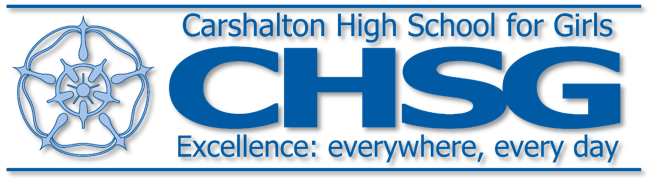 Sixth Form Application September 2021Return by Friday 27th November 2020Chosen CoursesStudents should study three subjects, but a fourth may be chosen as a reserve. Please see the website for information about courses and contact the Sixth Form team if you would like further advice.Signatures  	Not necessary if sent by emailStudent Signature: 		_________________________	 Date: 	____________________Parent / Carer Signature: 	_________________________	 Name (please print): _________________________Sixth Form Minimum Entry Requirements for 2021Name:  Subject (*Please tick one column)A Level*BTEC*Prediction1.2.3.4.Home Address: Telephone Number:Email:Date of Birth:Parent / Carer Name:Parent / Carer Daytime Telephone Number:Parent / Carer Email: Present School Name & Address: (please note that this information is required for the purpose of obtaining predicted grades) Subject - A Level Minimum entry requirements Art & Design: Fine Art 6 in Art & DesignBiology 6 in Combined Science or 6 in Biology and 6 in Mathematics and English LanguageBusiness 5 in English Language and 5 in Mathematics and three other 5+ subjects Chemistry 6 in Combined Science or 6 in Chemistry and 6 in Mathematics and English LanguageComputer Science6 in ICT or 6 in Computer Science3D Design6 in DT and or 6 in ArtDrama & Theatre Studies6 in Drama and a 4 in English Language Economics6 in Mathematics and 5 in Humanities, 6 in EnglishEnglish Literature6 in both English Literature & English LanguageFilm Studies5 in English Language and/or 5 in GCSE Media if takenFrench5 in FrenchFurther Mathematics8 in MathematicsGeography 6 in Geography, 5 in English Language and a 5 in Mathematics German5 in GermanGovernment & Politics 6 in English Language and 6 in Citizenship/HistoryHistory 6 in History and either a 6 in English Language or Literature Law 5 in English Language and a 5 in a Humanities subjects Mathematics 7 in Mathematics, grade 6 allowed if entrance exam is passedMedia 5 in English Language and/or a 5 in GCSE Media Studies if taken Music 5 in Music and/or a grade V in ABRSM theory Photography 6 in Art, Photography or Media Physical Education6 in combined science and 6 In GCSE PEPhysics 6 in Combined Science or 6 in Physics and 6 in Mathematics and English LanguagePsychology 5 in Combined Science, 4 in Mathematics and 5 English LanguageReligious Studies5 in Religious studies or any other Humanity subjectSociology 6 in English Language and 6 in SociologySpanish 5 in Spanish Subject - Vocational Minimum entry requirements Business  BTEC Level 3 4 in English Language and 4 Mathematics Criminology  BTEC Level 35 in English Language and 4 MathematicsDance  BTEC Level 3 5 in Dance and 5 in English Language Health and Social Care  BTEC Level 3 4 in English Language Sport BTEC Level 34 in PE, 4 in English and 4-4 in combined ScienceGCSE Re-sit Minimum entry requirements English Language GCSE 3 or below in GCSE English Language or LiteratureMathematics GCSE 3 or below in GCSE Mathematics 